Publicado en Madrid el 15/01/2024 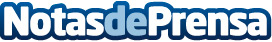 S2 Grupo refuerza su plan de expansión fichando a María Duart para su estrategia de marketing, comunicación y ESGS2 Grupo, empresa especializada en ciberseguridad y gestión de sistemas críticos, ha anunciado la incorporación de María Duart como nueva subdirectora de Marketing, Comunicación y ESG, puesto que queda englobado en la dirección comercial de la compañíaDatos de contacto:Luis Núñez CanalS2 Grupo667574131Nota de prensa publicada en: https://www.notasdeprensa.es/s2-grupo-refuerza-su-plan-de-expansion Categorias: Marketing Madrid Nombramientos Software Ciberseguridad Recursos humanos http://www.notasdeprensa.es